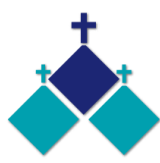 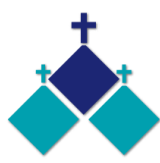 ___________________________________________FIRST SUNDAY IN ADVENT		Year B    2 & 3 December 2023RECONCILIATIONSaturday 16th December 	    9am at Queen of Heaven, 10am at St Theresa’s, 11am at Mother of GodCHRISTMAS MASS TIMESChristmas Eve Sunday 24th December 	Mother of God Church, Blanche St., Ardeer	  	  6.00pm						Queen of Heaven Church, Holt St., Ardeer		  8.00pm						St Theresa’s Church, Drummartin St., Albion		12.00 Midnight                                                               Mother of God Church, Blanche St., Ardeer (Pol)	12.00 MidnightChristmas Day Monday 25th December	Queen of Heaven Church, Holt St., Ardeer	 	  9.00am						Mother of God Church, Blanche St., Ardeer (Polish)  10.15am                                                               St Theresa’s Church, Drummartin St., Albion	 	 10.30amMELBOURNE OVERSEAS MISSION APPEAL.A volunteer based missionary organisation with a focus on providing face to face assistance to disadvantaged communities - Papua New Guinea, Peru, Pakistan and Israel A special collection will be taken up at all masses next weekend (Dec 10 & 11) please give generously.2024 COLUMBAN ART CALENDARCalendars are on sale this weekend - $10each. The Columban Art Calendar is an iconic Catholic Calendar, well-known for its traditional religious paintings and liturgical information and is a major fundraiser for Columban Missionaries Buy one today.St Theresa’s Parish is committed to the safety of children, young people and vulnerable adultsGospel ReflectionFirst Sunday of Advent 								Mark 13:1-37REFLECTION By Sr Veronica Lawson rsm As I write, I am watching the magpies in the yard, ever alert, rarely asleep, ready to protect their territory and their young. “Eyes wide open” is the proper stance, not just for the magpies, but for gospel people too. The little parable that is the gospel reading for this first Sunday of the new liturgical year forms the conclusion to Mark’s so-called apocalyptic discourse. Apocalyptic literature emerged within Judaism in the context of crisis or persecution. It was intended to provide hope in the midst of disaster. Its message was that God’s coming can reverse the sufferings of the present, a hopeful message for our contemporary world if we envisage multiple “comings” and not simply an end-time return. The Markan discourse is delivered as a farewell teaching to the inner circle of Jesus’ disciples. The concluding verse indicates that it is intended for a wider audience, however: “what I say to you, I say to all….” Like Peter, James, and John, Christian disciples through the ages are invited to stay awake, to be on the lookout, to be alert. This cycle of the liturgical year begins and ends with Mark 13 and a focus on the end of the present order of things. It may seem strange to begin the year with such a reflection. Is Advent not a time of preparation for Christmas, for the coming of the Christ child into the world? Mark’ has no account of the birth of Jesus. His gospel begins with the immediate preparation for the adult ministry of Jesus. From the very outset, his interest is in the coming of God‘s reign of justice and compassion. That is, in fact, what Advent is about: living in hopeful expectation that God’s dream for a transformed world might be realised. The parable of the watchful gatekeeper forms the conclusion to a farewell discourse that the Markan Jesus addresses to his disciples. The disciples are told to be alert and watchful through the four watches of the Roman night: in the evening, at midnight, at cockcrow, and at dawn. The parable thus foreshadows aspects of Jesus’ suffering that was to be compounded by the abandonment of his closest friends. Peter, James, and John will fall asleep in Gethsemane. The disciples will all disperse and Peter will deny him. We find our own experience mirrored in that of the disciples. It is easy to lose hope in the face of overwhelming violence and even to lose focus. Advent is about recognising our own tendency to be less than vigilant and even to turn away when our presence is most needed. It is about allowing the grace of God to take hold in our hearts, keeping us watchful for the sake of those on the edge and for the sake of a regenerated Earth. Most of us would agree that our Earth communities are in crisis. We need to be alert to causes as well as to consequences so that the cycles of violence might eventually be broken. Our gospel asks no less of us.MASSES THIS WEEK ST THERESA’SDrummartin St, Albion  9.00am  Friday10.30am  SundayMOTHER OF GODBlanche St, Ardeer10.00am  Wednesday(Pol)  9.00am  Thurs  6.00pm  Friday (Polish)  5.30pm  Saturday10.15am  Sunday (Polish)QUEEN OF HEAVENHolt St, Ardeer   8.00am  Wed  9.00am  SundayCHRIST’S CATHOLIC COMMUNITYMeeting Thursday, 7.00 - 8.30pm, at Queen of Heaven ChurchCUPPA AFTER MASS	Join us today after each Mass for a cuppa and a chat.RECONCILIATION    (Individual Confession)Saturday 9th,10.00am at Queen of Heaven or other times or places on requestCOLLECTIONS RECEIVEDThanksgiving $715      Loose Money $327        Presbytery $524 COUNTERS     10th December                          Team 5:    J Camilleri, M Buhagiar, J ZammitFEAST DAYSSt Ambrose, 7 DecemberThe Immaculate Conception of the Blessed Virgin Mary, 8 DecemberREADINGS    Today                                 Next WeekIsaiah 63.16b-17;64.1,3-8               Isaiah 40.1-5,9-11Ps 80.1ab+2,14-15,17-18(R3)        Ps 85.8ab+9,10-11,12-13(R7)1 Corinthians 1.3-9                          2 Peter 3.8-15Mark 13.31-37                                 Mark 1.1-8